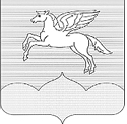 СОБРАНИЕ ДЕПУТАТОВ ГОРОДСКОГО ПОСЕЛЕНИЯ «ПУШКИНОГОРЬЕ»ПУШКИНОГОРСКОГО РАЙОНА ПСКОВСКОЙ ОБЛАСТИР Е Ш Е Н И Е (ПРОЕКТ)   03.2019г.  № р.п. Пушкинские ГорыПринято на 26-ой очередной сессии Собрания депутатов городского поселения«Пушкиногорье» второго созываО рассмотрении протеста Псковской природоохранной межрайонной Прокуратуры от 25.02.2019г  №2-5-2019 «на пункт 19  статьи 4, пункт 23 части 2 статьи 30 Устава муниципального образования «Пушкиногорье» Пушкиногорского районаРассмотрев протест Псковской природоохранной межрайонной Прокуратуры от 25.02.2019г. № 2-5-2019 «на п. 19 статьи 4; п. 23 статьи 30 Устава муниципального образования «Пушкиногорье»,  Собрание депутатов городского поселения «Пушкиногорье»РЕШИЛО:Протест  Псковской природоохранной межрайонной Прокуратуры от 25.02.2019г. № 2-5-2019 «на п. 19 статьи 4; п. 23 статьи 30 Устава муниципального образования  «Пушкиногорье» удовлетворить в полном объеме.Внести в установленном порядке изменения и дополнения в Устав муниципального образования городского поселения «Пушкиногорье» в соответствии с действующим законодательством.Направить настоящее решение в Псковскую природоохранную межрайонную Прокуратуру.  Обнародовать настоящее решение  в установленном Уставом порядке.  Настоящее решение вступает в силу после  официального опубликования (обнародования).Глава городского поселения      «Пушкиногорье»        Председатель Собрания                                                                           Ю.А. Гусев